INFORME DE PROTECCION CIVIL MUNICIPAL DE LA ALCALDIA MUNICIPAL DE SAN MIGUELPROGRAMA DE ACTIVIDADES REALIZADAS A RAÍZ DE LA EMERGENCIA COVID-19, 2020PROGRAMA DE ACTIVIDADES REALIZADAS A RAÍZ DE LA EMERGENCIA COVID-19, 2020PROGRAMA DE ACTIVIDADES REALIZADAS A RAÍZ DE LA EMERGENCIA COVID-19, 2020PROGRAMA DE ACTIVIDADES REALIZADAS A RAÍZ DE LA EMERGENCIA COVID-19, 2020PROGRAMA DE ACTIVIDADES REALIZADAS A RAÍZ DE LA EMERGENCIA COVID-19, 2020N°COMPONENTEDESCRIPCIÓNRESULTADOFOTOGRAFIA1Reuniones con la Comisión Municipal de Protección Civil. A partir del 20 de febrero a la fecha actualDebido a la emergencia a consecuencia de la pandemia del COVID-19 la Comisión se activó para dar respuestas tomar acciones de prevención.Durante la emergencia actual la comisión ha realizado a la fecha un total de 20 Reuniones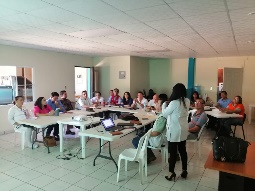 2Paquetes solidarios.Fecha: 06/04/2020 hasta el          30/04/2020Durante la emergencia presentada y la cuarentena establecida muchas familias se han visto afectadas, tomando a bien la entrega de paquetes de alimentación a personas necesitadas.Siendo como beneficiarios familias con necesidad, y elaborándose un total de 25,000 paquetes solidarios 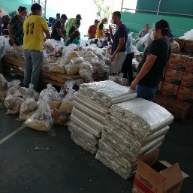 3Mercados Municipales.Fecha:A raíz de la emergencia de la pandemia del COVID-19 se tomó en consideración y se tuvo reunión con el jefe de Mercados Municipales, ya que es un punto de aglomeración, tomando a bien medidas de seguridad.-Se estableció el uso obligatorio de mascarillas.-Túneles de desinfección en los accesos al mercado.-Procesos de desinfección a través de fumigación.-Se restringió el comercio estrictamente, poniendo a disposición solamente comercio de productos de comida, bebida, granos básicos y materiales de limpieza.-Se estableció la elaboración de autorizaciones para las personas comerciantes de productos de comida, bebida, granos básicos y materiales de limpieza, para regular y obtener un mejor control del comercio. 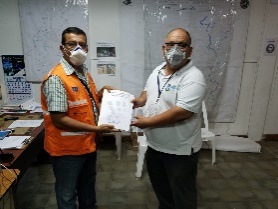 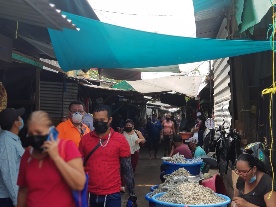 4Prevención en la comunidad.Fecha: 04/04/2020Se elaboraron kit de limpieza, para ser entregados a las comunidades.Beneficiando a un total de 118 comunidades del municipio de San Miguel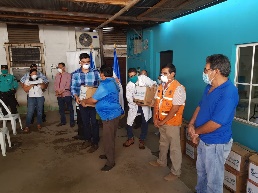 5Campaña de sensibilización. Fecha: 28/03/2020 hasta la fecha actual.En el municipio de San Miguel desde la emergencia Presentada por COVID-19 se ha realizado campaña de sensibilización Se ha establecido perifoneo en todo el municipio de San Miguel.Se ha realizado la entrega de panfletos para brindar información acerca del COVID-19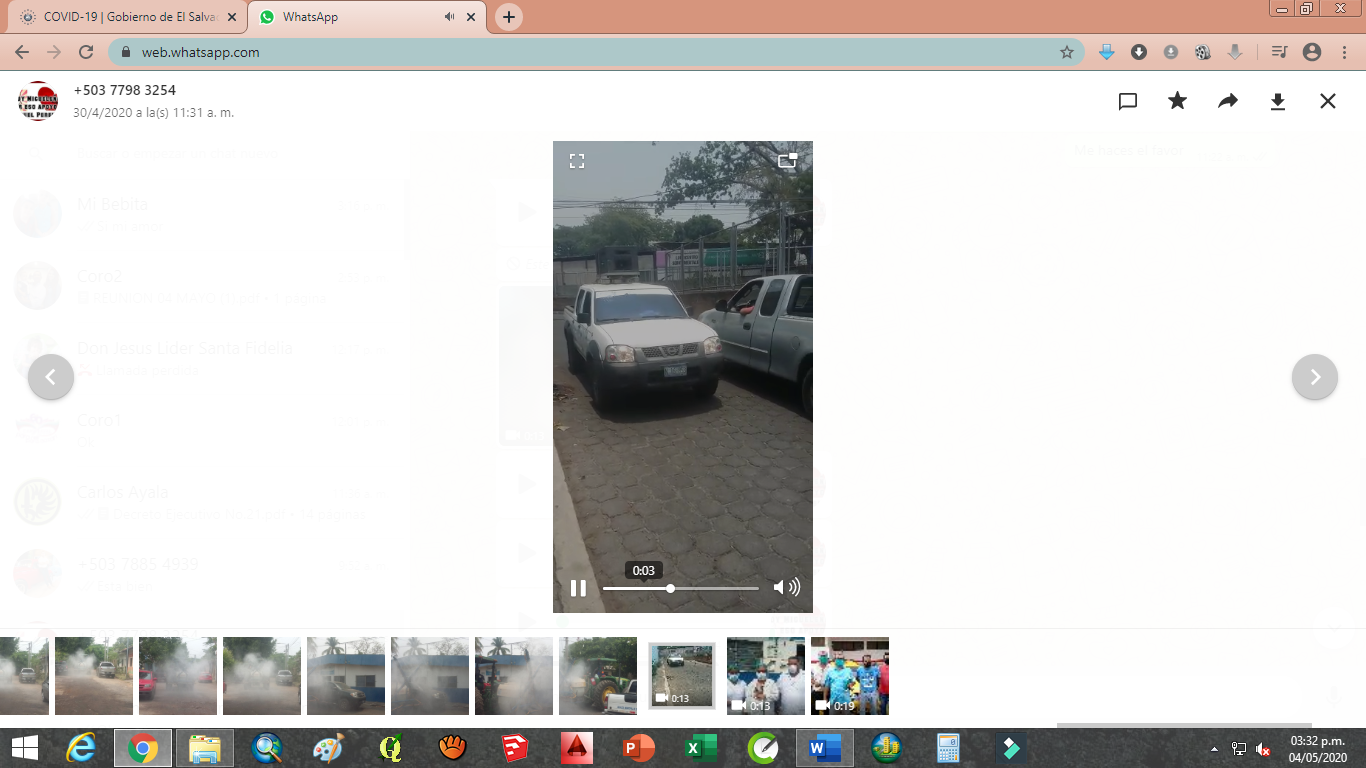 6Arcos desinfectantes en los accesos a la ciudad.Fecha: 12/04/2020Se elaboraron arcos desinfectantes para establecerlos en los 4 accesos de la ciudad, utilizando GERMISOL para desinfectar a los vehículos que acceden a la ciudadSe obtiene un control de acceso de vehículos desinfectados para poder ingresar a la ciudad de San Miguel y evitar posibles contagios.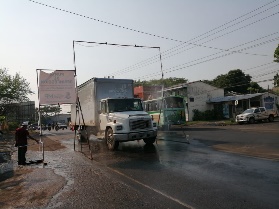 7Desinfección de calles del Municipio de San Miguel.Fecha: 25/03/2020Se realizó el proceso de desinfección de calles de barrios y colonias del municipio, para eliminar los riesgos de contagios por COVId-19 en el Municipio de San Miguel.Se ha procedido al lavado de calles principales de la ciudad y desinfección de calles en barrios y colonias a través de tractor Fumigador con Puriagua y detergente.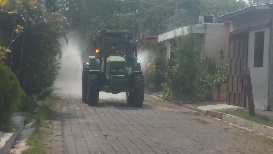 8Regulación de ingreso de usuarios a mercados.Fecha: 21/04/30Con esta medida se restringe el acceso a personas mayores de edad y niños ya que este tipo de personas son más vulnerables al contagio de COVID-19 y también se restringe a ingresar una persona por familia.Se obtiene un mejor control en los Mercados y se evitan aglomeraciones por el cual puedan ser focos de infección.9Entrevista en Frente a Frente Fecha:30/04/2020Entrevista tomada al señor alcalde, tomando temas relacionados a la emergencia tanto Municipal como Nacional.Se dio a conocer acciones tomadas por la CMPC, a fin de evitar contagios por COVID-19, en el Municipio de San Miguel.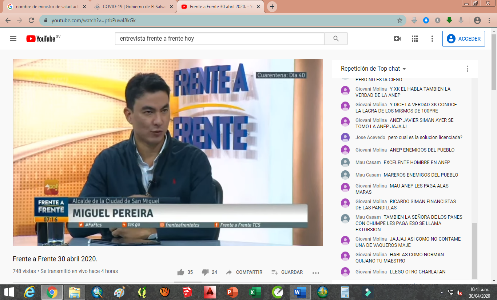 